   		Long Creek Elementary School PTO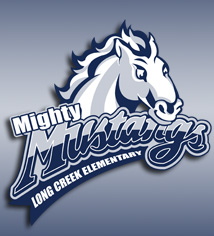 Check Request/Debit Card PurchaseDebit Card Purchase			Check Request 				Donation Date of Purchase:  	 	Place of Purchase:  	Purchase Total:  			 Purchaser:  Requested by:  			Date Requested:  Pay to:  				Amount $:  Mail to Attention of:  	Mail to Address:  Contact Phone #:  Explanation of Expense(s)/Comments: (itemize, if applicable, please note activity/event so expenses can be coding properly)Please attach receipt(s) and submit form to PTO VP of Finance.PTO USE ONLY:  *Request must be approved by two designated PTO Board Members *Approved By:_________________________________________________	Date:_______________ *Approved By:_________________________________________________	Date:_______________ Check # Issued:_____________	   Check Issued Date:____________     Check Cleared Date:___________ Budget Code #:  _____________________	Budget Code Description:  ________________________